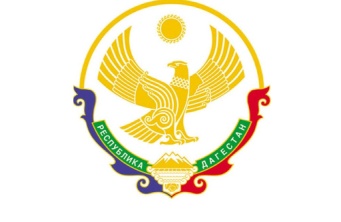 РЕСПУБЛИКА ДАГЕСТАН БУЙНАКСКИЙ РАЙОН МКОУ ВАНАШИНСКАЯ ООШ____________________________________________________________________________368211, Республика Дагестан, Буйнакский район, с. ВанашиИнформация о проведённой работе в рамках муниципальной программы « Внеклассное чтение и развитие речи» для учащихся начальной школы:Чтение за круглым столом (Читаем вместе с родителями) в МКОУ Ванашинская ООШВ рамках муниципальной программы « Внеклассное чтение и развитие речи» для учащихся начальной школы:  Чтение за круглым столом (Читаем вместе с родителями) в МКОУ Ванашинская ООШ провели   мероприятия:1). В классах с привлечением родителей были организованы классные библиотечки. Проведена акция «Подари книге вторую жизнь» - ученики старших классов собрали и подарили книги учащимся начальной школы.2).1 класс кл.рук. Арсланова А.З.Классный час  с привлечением родителей «Моя любимая детская книжка».Во время кл.часа  учащиеся отвечали на вопросы: Что же такое книга? А какие бывают книги? А вы любите читать книги?  Посмотрели небольшой фильм про историю развития книги. Поговорили о  любимых книгах. В конце мероприятия  дети   обменялись  принесенными на занятие книгами, чтобы почитать их дома.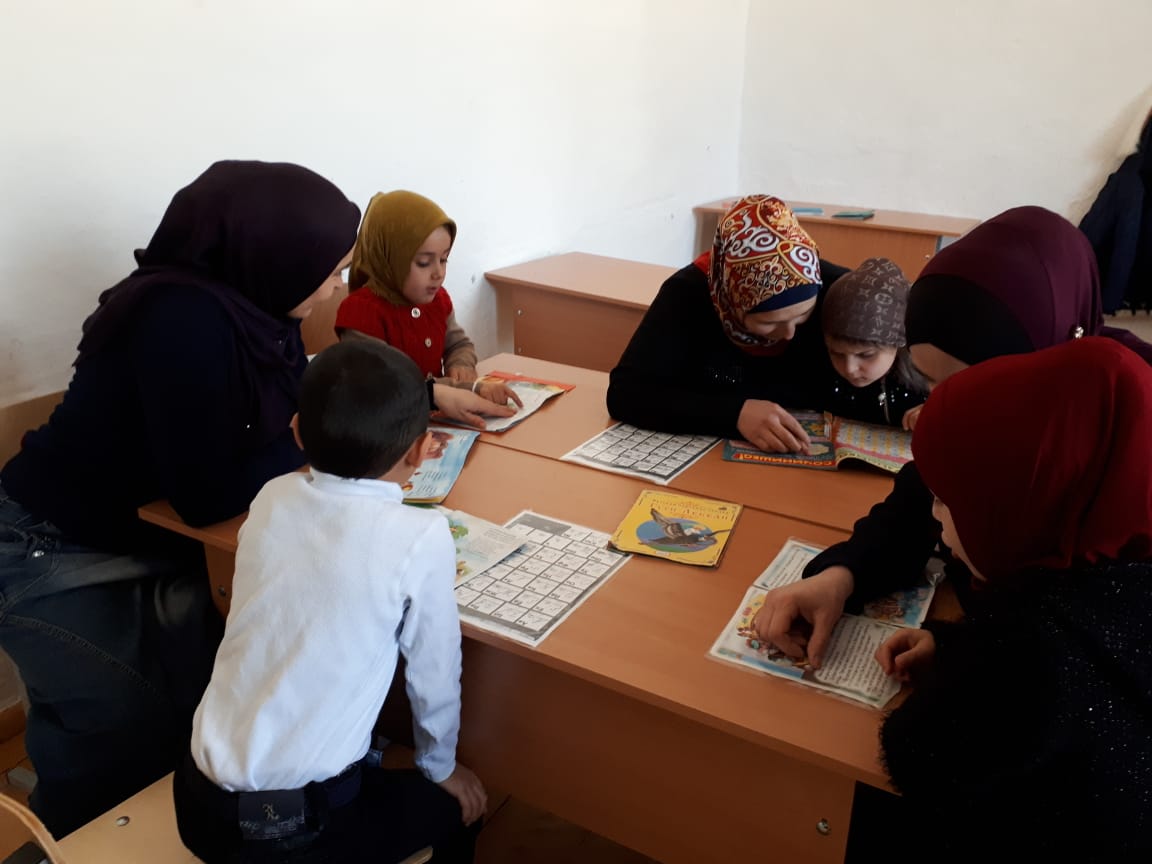 3).2класс кл.рук. Атаева М.А.Внеклассное мероприятие «Русские народные сказки».  Внеклассное мероприятие прошло совместно с родителями. Прошла акция «Помоги книге». Дети с интересом ремонтировали книги, оформляли книжки-малышки. 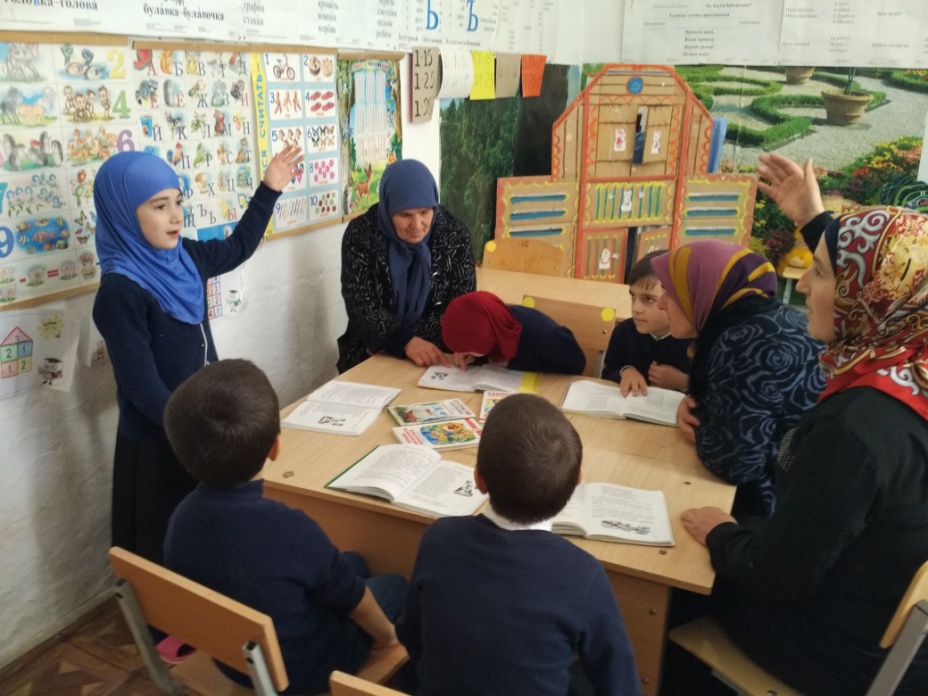 С учащимися провели игры-викторины «В гостях у сказки». В командных соревнованиях дети угадывали сказочных героев по загадкам, составляли разрезные картинки, играли различных героев в мини-сценках.  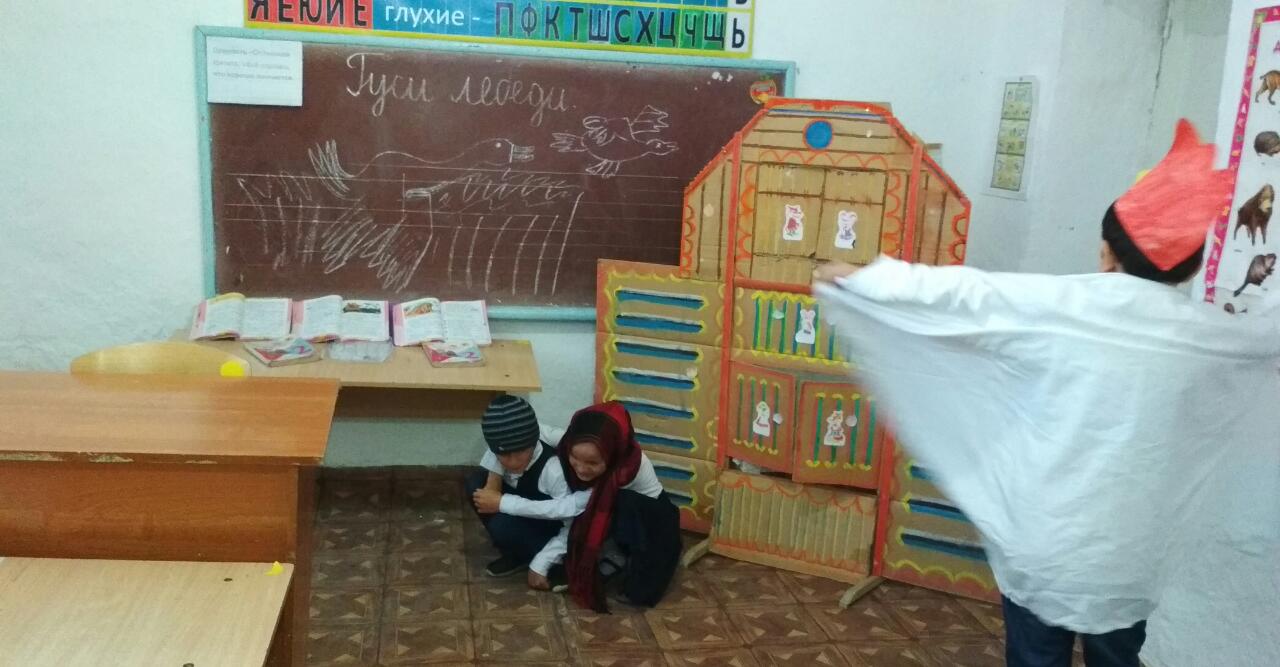 4). 3 класс кл.рук. Сунгурова З.М.Классный час  «Мой любимый детский писатель ».На протяжении всего мероприятия ребята знакомились с разными жанрами авторов: стихами, баснями, переводами. С большой радостью дети вспоминали произведения Н.Носова, Э. Успенского., А.Пушкина , С.Маршака и др.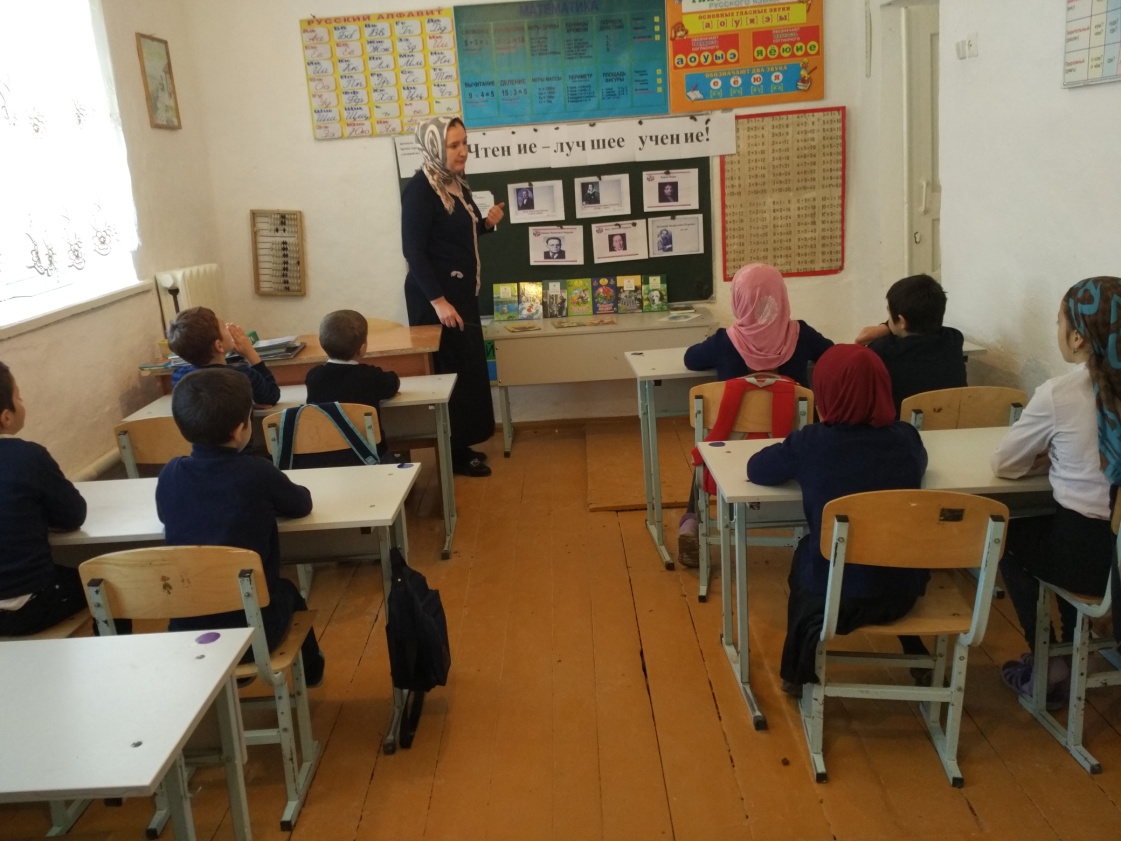 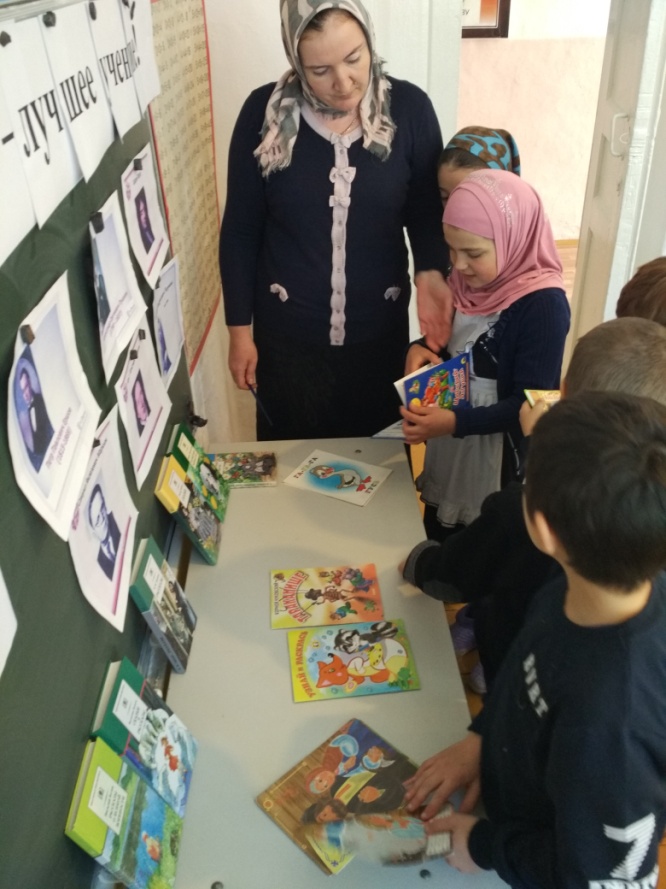 5).4 класс Бурасанова А.А.Конкурс «Самый читающий ученик».   Учащиеся вспоминали  названия героев прочитанных произведений, узнавали знакомые эпизоды и ситуации на иллюстрациях и по описанию воспроизводили по вопросам учителя или в опоре на иллюстрацию отдельные эпизоды и ситуации и правильно назвали книгу, в которой они описаны.  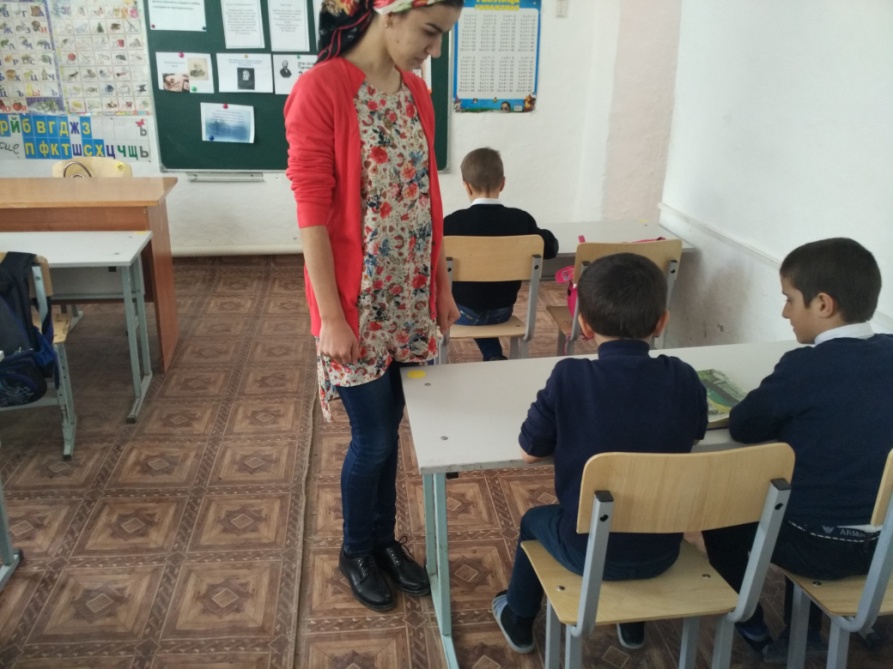 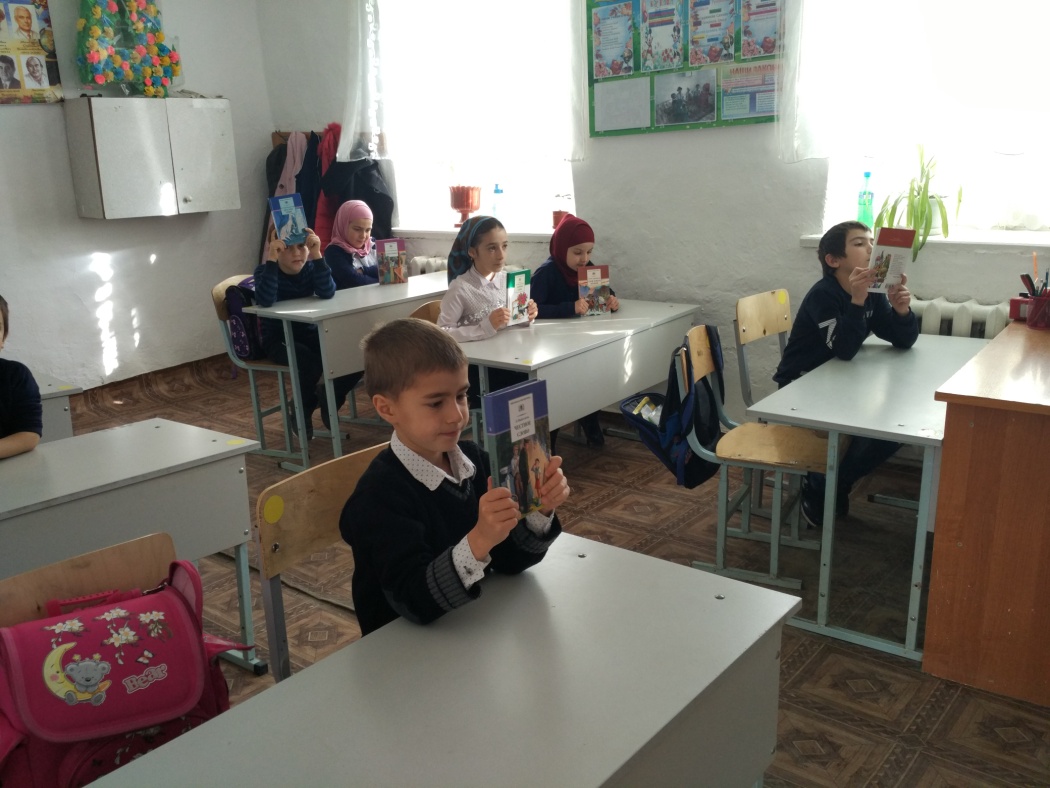 Руководитель ШМО ___________________________Сунгурова З.М.